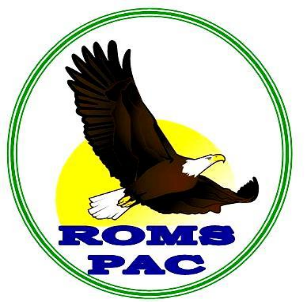 Royal Oak Middle SchoolPAC Meeting Minutes/SummaryJanuary 19, 2017Present:PAC EXECUTIVE: Co-Presidents: Stefania Hutchison, Christa Easton, Secretary: Lynn Hood, Member at Large Communications: Josie Pucci-Cocco, COPACS Rep: Jamie Disbrows, Member at Large: Michelle Hughes, Grade 8 Liason: Lynn Bartle and Dora DemedeirosNot present: Vice President: Roland Tscheinig, Treasurer: Christine Dutchak, Volunteer Coordinator: Rosalina Munro5 ROMS families also attendedMeeting opened at 7:00pm at Royal Oak Middle School.Presentation by Stu Rhodes, Career Counsellor and Apprenticeship Coordinator President's Welcome and Introductions.-Christa EastonApproval of Agenda and November’s Minutes--Tracey Rompain approved November’s minutes and Josie Pucci-Cocco seconded the motion.ROMS Administration ReportThere will be a Royal Oak Open House February 1st from 6:30-8:00pm. Ken Bergeron is asking for help running the refreshment station. Ken and Carly are giving their talk to parents at both 6:30 and 7:30 pm to accomodate parents that arrive late. Feb. 9th -Claremont Open HouseFeb. 20th Course Selection Forms-for our students at ROMSFeb. 28th-Students go to Claremont for tour, info, clubs. Students are split into 3 groups and rotate their activities during the tour.May 9th-Musical Play@Claremont-CinderellaTrade talks-Teacher Janna Little (Red Seal Iron Worker) will visit all grade 8 classes. Grade 5 to 6 Transition-plans are well underway (school visits staff & students)-Prospect Lake, Cordova Bay, Lochside.Act Project-Change makers-Four grade 6/7 classes are running different initiatives to make positive changes in the community eg. drive for SPCA, bake sale with funds going to the Homeless. There will be presentations and then a vote of which initiative was run the best.  Fair is in the multi purpose room Jan. 25th Blocks 3 & 4Jean Prevost-teacher librarian is retiring. January 31st is her last day.Jessie Miller-social media speaker is a possibility.  Planning to bring the talk to ROMS and Claremont.Grade 7 Students write the Provincial FSA tests Jan. 30th to Feb. 10Julie Ann Richards-Mental Health-Focus on Anxiety-Bayside Middle School 6:30-8pm Feb. 7th Free.95 of a teacher will be hired this year. Will have a math focus due to ROMS portion of the new funding that was approved due to the outcome of the Supreme Court ruling-see Copacs report for further detail.Treasurer’s Report and BudgetThe financials were reviewed by Stef HutchinsonPresident’s Report Staff funding request and budgetThe education kits were not approved because some of the classrooms had already paid for it on their own. All of the remaining requests are going to be approved. Planning to leave $7,000 for the next year.There was a motion  to approve  the purchases totalling $8,088. Lynn Bartle approved the motion and Tracy Rompain seconded it. All were in favour. The motion was passed. Michelle Hughes is running the lunch program. It has made a huge difference to the students in need. There was a motion to approve another $500 in gift cards from Country Grocer for the program. Jamie Disbrow approved the motion and Tracy Rompain seconded it.  All were in favour. The motion was approved. A question was raised of whether we want to run a Mother’s day basket fundraiser. Maybe plants? The baskets are $30. Shannon Bridge will check with the nursery to see what they charge.The bottle drive went well. Not too difficult and it made $750.Co-PACS Representative Report/Update-Outcome of Supreme Court of Canada ruling for SD 63:  potentially $650,000 to get us through to June – because this is just for a half-year should fund 12-13 non-enrolling teachers (no reconfiguration of classes this school year).  A joint committee of teachers and employers will be needed to update the language in the contract and fully implement it (looking at 35-40 teacher increase for next year).  ROMS is one of the schools that is expected to be challenged physically to accommodate more classes next year.SD #63 budget for September will need to be negotiated.  Budget focus is late February and finalized in May.  PACs and parents are invited to get involved at budget meetings for the public.Parents are also invited to the meeting of the Education Directions Committee the first Tuesday of every month at 3:30 – Barb Menzies is Chair.  See the District Website for meeting details.Short listing is in progress and expect announcement of new Superintendent for SD #63 by the end of January.  Dr. Keven Elder is retiring in June.Victoria Martin was re-elected as School Board Chair.  Elsie McMurphy is Vice-Chair.Timeline for developing and implementing the new curriculum for the secondary school levels is extended to January 2018 for roll-out September 2018. This is the last school year of traditional provincial exams, looking to a comprehensive model for the future.There is a local action team on the Saanich Peninsula to support student mental health – some of the parent education events coming up are sponsored or funded by this team – including Julie-Anne Richards presentation on Student Stress at Bayside on February 7 6:30-8:30. One of this team’s interests are in healthy food offerings for students – Public Health Nurse Keely Kastrukoff is available to meet with PACS to help develop any initiatives.  There are also Healthy Living Grants available for schools to apply for. There is also the Vancouver Island Parent Conference coming up – COPACS is increasing the amount to $1,000 that will be used to help subsidize parents’ from our District’s attendance at this conference Feb. 25th-Royal Bay-See ROMS notice on this. Talk is coming in Feb. on Earthquake preparedness.Grade 8 FarewellIt is June 26th. Sunset beach party theme in the gym. They want to run a bake sale on Feb. 14th. It needs approval from Carly. If you want information on the grad can email Lynn Bartle or Dora Demedeiros. New Business-noneMeeting adjourned at 8:30pmRoyal Oak Middle School PACRoyal Oak Middle School PACStatement of Financial PositionStatement of Financial Positionas at January 15, 2017as at January 15, 2017$$AssetsAssetsCash on Hand225.00Chequing17,967.87Gaming (Restricted Use)11,694.65Total Assets29,887.52Less Liablities Chqs not cleared3,176.92Grade 8 farewell2,077.71Staff Requests (Fall)3,451.22Annual Expenses5,650.00Total Liabilities14,355.85Net Financial Position15,531.67ROMS PACROMS PACStatement of Income and ExpensesStatement of Income and ExpensesFor the period ending January 15, 2017For the period ending January 15, 2017$$RevenueRevenueGaming Funds12,080.00Parent Donations3,800.50Pizza Day379.61Save Around Coupon Book (2015-16)25.00Save Around Coupon Book (2016-17)2,687.50Welcome Back BBQ1,028.41Thrifty Smile Cards850.50Tru Value220.00Grade 8 Farewell2,077.71Craft Fair1,983.18Silent Auction2,194.00SPC Cards121.52Peninsula Coop70.78Purdy's Fundraiser1,212.55Bottle DriveBottle DriveTotal Revenue28,731.26ExpensesExpensesEqualization Payments6,600.00Bank Charges91.86Immunizations108.23Earthquake Supplies (Water)144.21GAFE presentation Thank You gift (Cottier/Goy)40.00Nov 17 PAC Meeting Presentation "Thank You"40.00CoPac Paper Reimbursement72.14BCPac Membership75.00Pac Discretionary Fund45.87Principal's Discretionary Fund400.00Teacher Request - GAFE380.10Teacher Request - Art Club (Spencer)*225.32Teacher Request - Seaquarium*1,422.40Teacher Request - Wireless Microphone*420.83Teacher Request - Math Manipulatives*977.27Teacher Request - Chill Zone*148.03Total Expenses4,591.26Total Increase (decrease) in Net Assets24,140.00* - Expenses taken from Gaming Account* - Expenses taken from Gaming Account#TeacherRequest Description$ RequestTotal CostOther Funding# StudentsApprovedtotal1Lloyd / JohnsonAprons two sets of 30 total of 60 Aprons$806.40$806.40Noall2Spencer/ NoelDrawing Club$87.00$87.00noall3Noel/Buxecy/Blaikie/RobsonCraft Club$200.00$200.00$100.00all4MenziesIsland Sexual Health presenter to run program$700.00$700.00yesall5Mollardrecovering benches$600.00$600.00noall7GalveoVocal club and Stage Band$165.00$165.00no1658SmythStress  Relieve fidget Cubes$30.09$30.091009SmythEdu Kit$167.78$167.78all10Hunter/ BergeronGoogle Chrome Books set with cart$5,500.00$5,500.00allTotals$8,256.27$8,256.27